План застройки «Малярные и декоративные работы». 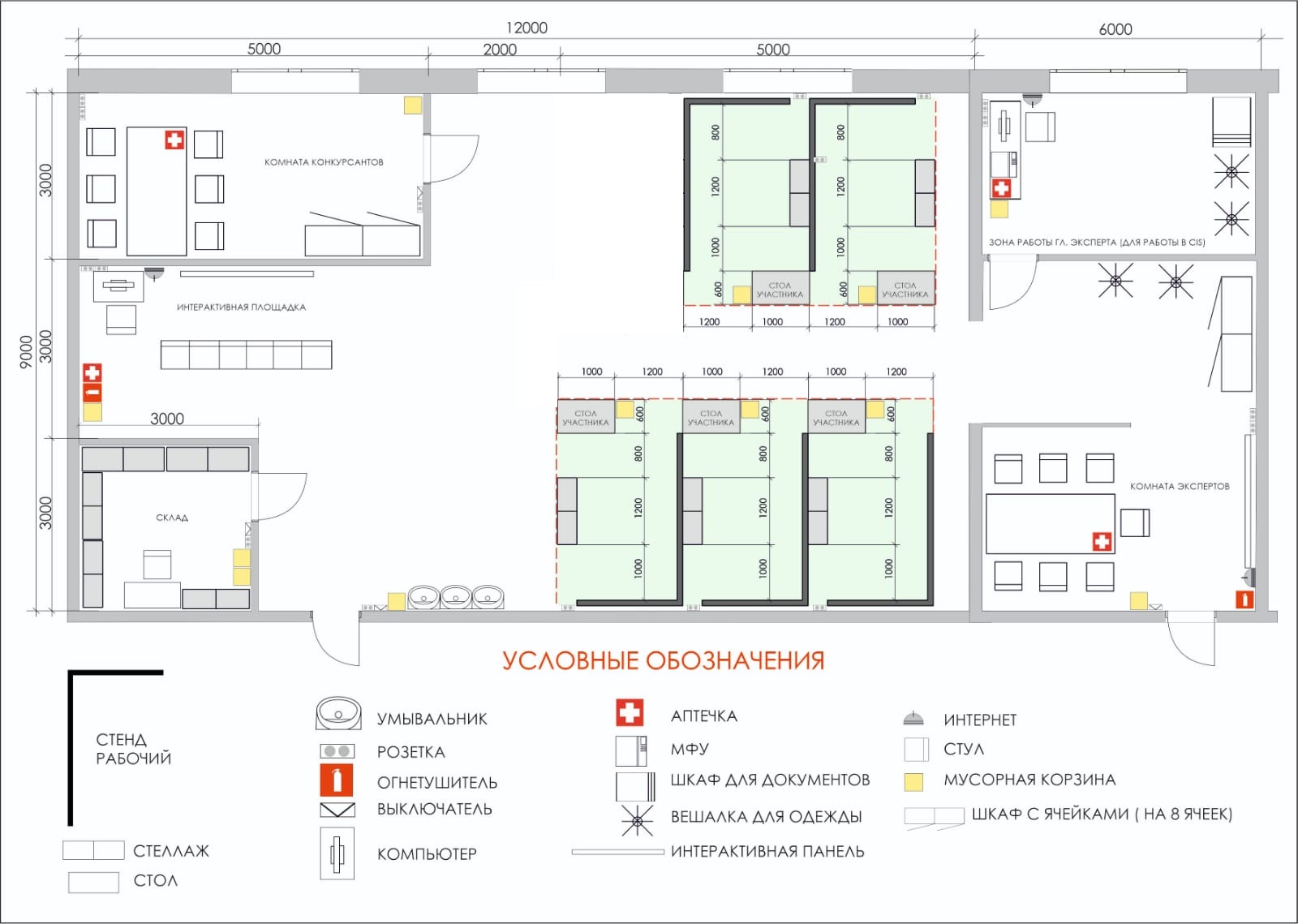          При выполнении конкурсного задания (инвариант) площадь рабочего места должен быть не менее 4,32 м2. Обязательно должна быть на площадке, либо в смежных помещениях, точка с подачей воды (холодной и горячей) и сливом воды в канализацию.   Комната участников, комната экспертов, главного эксперта  могут находиться в другом помещении, за пределами конкурсной площадки в шаговой доступности. Зона работы главного эксперта может размещаться  как в отдельном помещении, так и в комнате экспертов.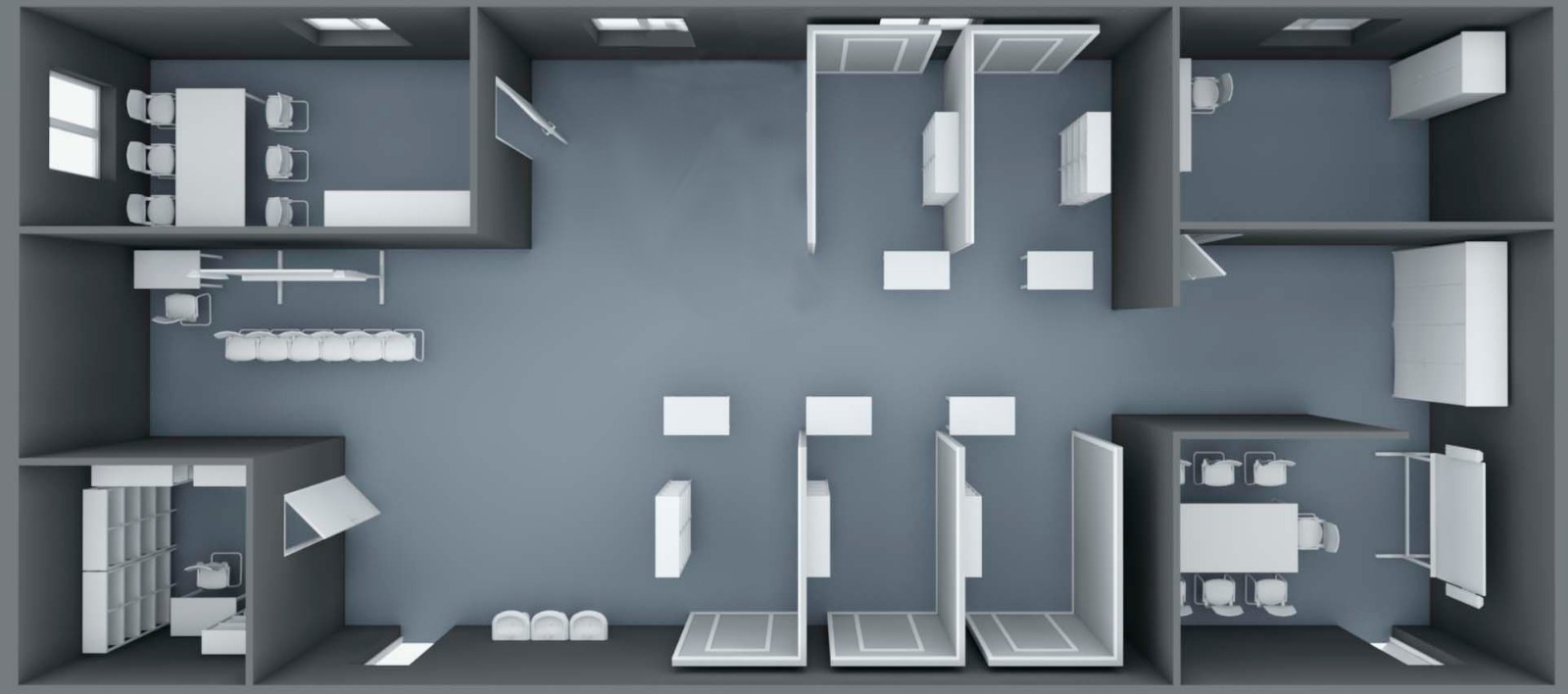 Рабочий стенд: 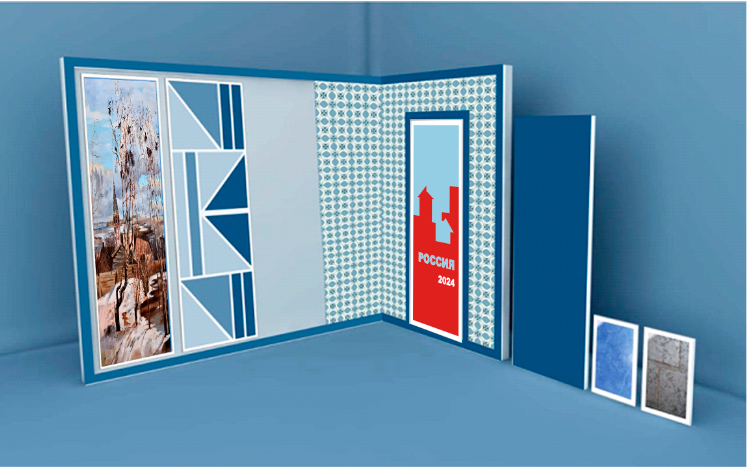 Разработано экспертным сообществом компетенции «______________»2023 годУТВЕРЖДЕНОМенеджер компетенции «_________________________»______________ Макаров В.Б.                                       «_____» __________ 2023 год